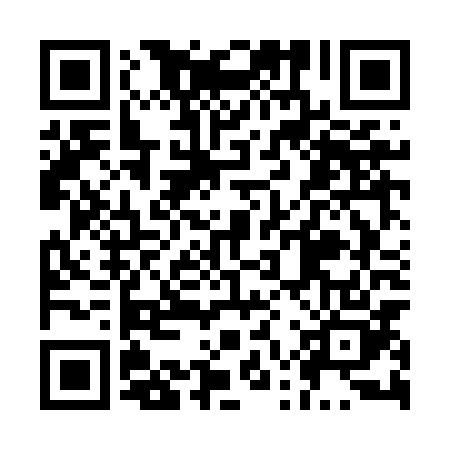 Prayer times for Stare Dzierzazno, PolandWed 1 May 2024 - Fri 31 May 2024High Latitude Method: Angle Based RulePrayer Calculation Method: Muslim World LeagueAsar Calculation Method: HanafiPrayer times provided by https://www.salahtimes.comDateDayFajrSunriseDhuhrAsrMaghribIsha1Wed2:365:1712:495:588:2210:542Thu2:355:1512:495:598:2410:543Fri2:355:1312:496:008:2610:554Sat2:345:1112:496:018:2710:565Sun2:335:0912:486:038:2910:566Mon2:325:0712:486:048:3110:577Tue2:315:0512:486:058:3310:588Wed2:315:0312:486:068:3410:599Thu2:305:0112:486:078:3610:5910Fri2:295:0012:486:088:3811:0011Sat2:284:5812:486:098:3911:0112Sun2:284:5612:486:108:4111:0113Mon2:274:5412:486:118:4311:0214Tue2:264:5312:486:128:4511:0315Wed2:264:5112:486:138:4611:0416Thu2:254:4912:486:148:4811:0417Fri2:244:4812:486:158:4911:0518Sat2:244:4612:486:158:5111:0619Sun2:234:4512:486:168:5311:0620Mon2:234:4312:486:178:5411:0721Tue2:224:4212:486:188:5611:0822Wed2:224:4112:496:198:5711:0823Thu2:214:3912:496:208:5911:0924Fri2:214:3812:496:219:0011:1025Sat2:204:3712:496:219:0111:1026Sun2:204:3612:496:229:0311:1127Mon2:194:3512:496:239:0411:1228Tue2:194:3412:496:249:0511:1229Wed2:194:3212:496:259:0711:1330Thu2:184:3112:496:259:0811:1431Fri2:184:3112:506:269:0911:14